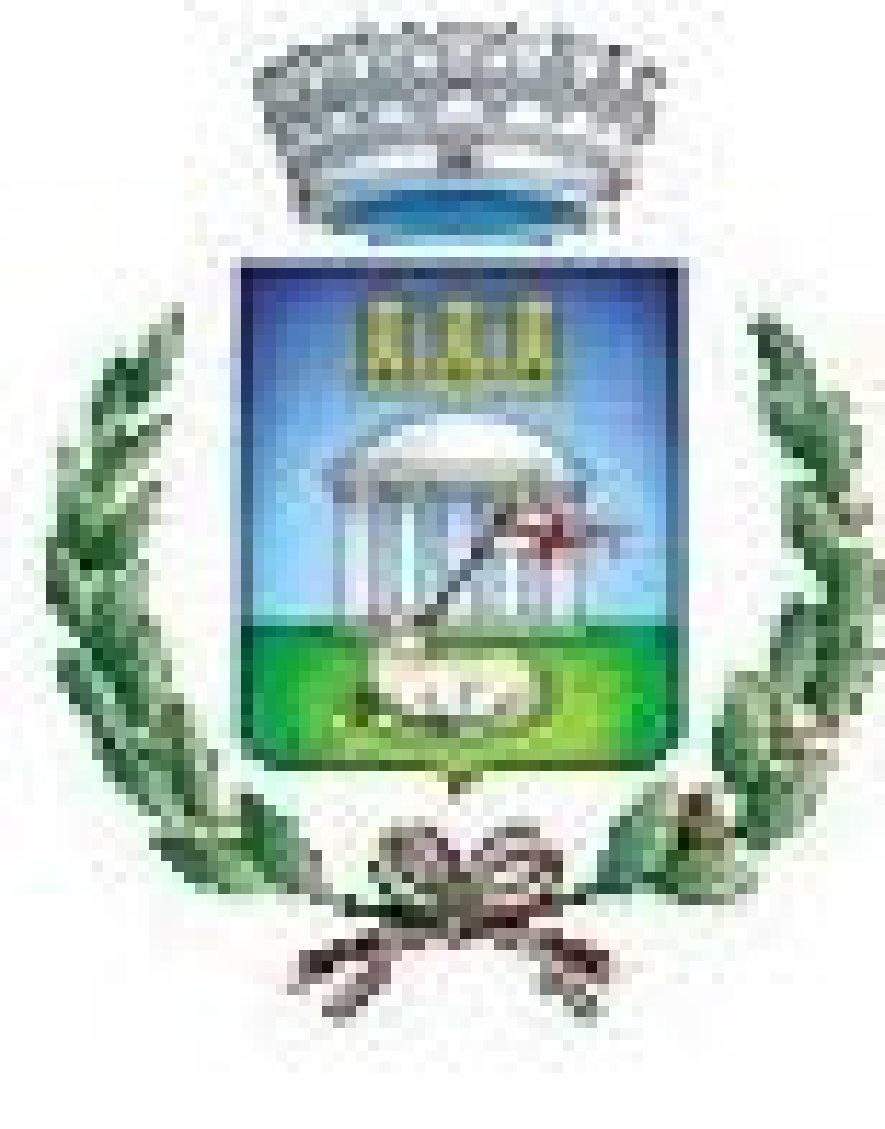 Città di San Giovanni RotondoNome *_________________________________________________________________________Cognome *______________________________________________________________________Data della seduta di laurea *________________________________________________________Università (o Accademia o Conservatorio) *___________________________________________Corso di Studi (precisare se laurea triennale o magistrale o altro tipo di diploma di laurea *_________________________________________________________________________Voto di laurea (facoltativo):_________________________________________________________Indirizzo email *_________________________________________________________________Numero di telefono/cellulare *______________________________________________________*Campo obbligatorioIl presente modulo per partecipare all'evento di premiazione simbolica dei laureati durante il periodo Covid-19 residenti nei Comuni Pugliesi (Protocollo d'intesa Regione Puglia-ANCI Puglia), dovrà essere compilato ed inviato, entro le ore 12.00 del 20 agosto 2020, all’indirizzo di posta elettronica comune.sangiovannirotondo.protocollo@pec.rupar.puglia.it, indicando nell’oggetto: SMART GRADUATION DAY- DOMANDA DI PARTECIPAZIONE. L'evento si svolgerà a San Giovanni Rotondo alla presenza del Sindaco entro la prima decade di Settembre (la data precisa sarà comunicata via mail agli studenti che aderiranno all'iniziativa).Autorizzo il Comune di San Giovanni Rotondo al trattamento dei miei dati personali inseriti nel presente modulo online ai sensi del Decreto Legislativo 30 giugno 2003, n. 196 e del GDPR (Regolamento UE 2016/679). * o Si o No